     SESIONES FORMATIVAS BIBLIOTECA CC SALUDDel 15, 16, 18 y 19 OCTUBRE      8:30 – 9:00     15:30 – 16:00AULA INFORMÁTICA 3EDIFICIO  BALMISCampus de Sant JoanDIRIGIDAS Al alumnado  TE MOSTRAREMOS:
CÓMO FUNCIONAN EL PRÉSTAMO, LAS RENOVACIONES Y LAS RESERVAS, LOS LIBROS ELECTRÓNICOSCÓMO BUSCAR EN EL CATÁLOGOY MUCHAS COSAS MÁS ...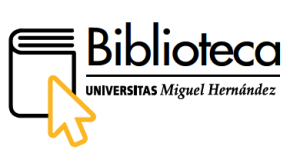 